Communiqué de presse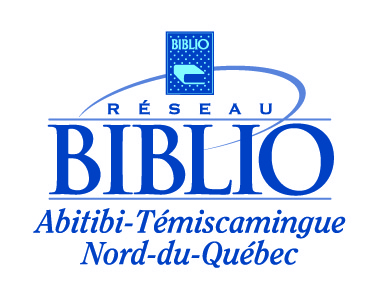 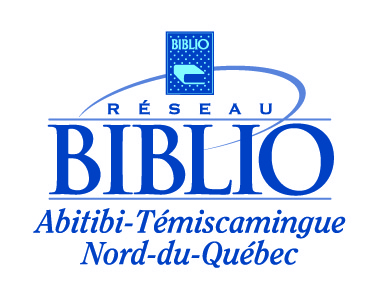 Pour diffusion immédiateQuand tapis, imaginaire et magie se rencontrentRouyn-Noranda, le mercredi 15 avril 2015 - C’est ce matin que le Réseau BIBLIO ATNQ présentait son tout dernier outil d’animation, le Tapimagine. Sa forme, lui conférant un caractère original et amusant, permet aux enfants d’être initiés au plaisir de la lecture mais aussi à l'imaginaire et parfois à la magie par les histoires et les aventures des livres qui y sont racontées.Le Réseau BIBLIO ATNQ est reconnu comme un organisme qui recherche constamment à rejoindre les clientèles et particulièrement les jeunes. « On se souvient peut-être du projet Bedaine à lire visant à développer le goût de la lecture, même chez les bébés naissants. Ou encore les Kamishibaïs, ces théâtres d’origine japonaise qui font fureur partout dans la région ou encore, l’une ou l’autre des 200 animations disponibles dans les bibliothèques » mentionne le directeur général, Monsieur Louis Dallaire.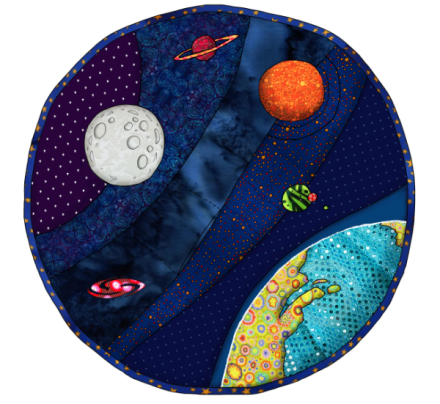 Tapimagine, c’est une relecture de concepts utilisés en Europe (Raconte-tapis), aux États-Unis (Reading carpet) et en Asie. Il est le fruit du travail de conceptrices de la région qui se sont donné comme défi d’adapter le concept de contage aux enfants pour les besoins des bibliothèques de toutes tailles, des lieux plus intimistes comme des CPE voire dans une maison privée pour une fête d’enfants.La plupart des concepts d’ailleurs ont été développés autour d’une seule histoire ou d’un seul livre. Le concept de Tapimagine est très différent. Il aborde soit un thème, comme la forêt ou l’espace, et il permet d’utiliser plein d’histoires différentes avec le même support de contage. C’est là toute la magie et l’adaptabilité du présent concept pour notre milieu de vie.Artistes à l’oeuvreLe Réseau BIBLIO a travaillé, dans un premier temps, avec Lisa Levasseur et Paco Bureau pour la production d’un tapis de lecture ayant pour thème la forêt et la nature. Ce fut un moment important afin de valider plein de données et de questionnements comme les tissus, la résistance du produit, la sécurité, etc. Ce premier projet, qui était un travail de développement de prototype, nous amène aujourd’hui vers un éclatement dans le développement du concept et vers un univers plus large et plus ambitieux. Ce Tapimagine, sous le thème de l’espace, a été créé d’après un dessin de l’illustratrice Annie Boulanger. « L’idée de cette illustration, inspirée de l’espace, m’a séduite dès le départ. J’ai même décidé de la reproduire avec mes fils, sur le pavé, devant la maison, l’été dernier. À voir comment ils prenaient plaisir à y inventer des histoires, je me suis dit qu’il serait facile de faire partager cette magie à d’autres enfants! » La patroniste et conceptrice Paco Bureau a relevé la réalisation technique. Sa formation lui permet de réaliser des idées couchées sur papier, en objets réels 2D ou 3D et ce, avec divers matériaux (tissus, plastique, papier ou autres matériaux malléables). Le nom < Tapimagine > a été inventé par Paco Bureau. «C’est comme si les termes tapis, imaginaire et magie se rencontraient», précise cette dernière.Comment utiliser le TapimagineCet outil est simplement un grand tapis illustré que l’on installe sur le plancher de la bibliothèque. On tamise les lumières et invite les petits à s’approcher et à s’assoir sur le tapis ou en périphérie. La personne qui conte se sert alors de ce décor pour amener les enfants dans un univers imaginaire et magique. Le tapis renferme parfois des objets que l’on fait apparaître et qui permettent de capter l’attention des enfants par l’ajout de surprises qui provoquent l’étonnement dans l’histoire. Le Tapimagine est un outil simple et très efficace pour rapprocher les jeunes du préscolaire et du primaire à l’univers de la lecture et du conte.Le développement de Tapimagine est une réalisation du Réseau BIBLIO ATNQ. Une tournée sera réalisée, dans les prochaines semaines, grâce à la participation financière de la Ville de Rouyn-Noranda, et permettra de le présenter à plus de 300 enfants dans les bibliothèques et CPE des quartiers de la Ville de Rouyn-Noranda. Il sera ensuite disponible lors de la tournée des Trotteuses au cours de l’été et, ultimement, les Tapimagine seront offerts aux nombreuses personnes qui font de l’animation de la lecture ou l’heure du conte dans l’une ou l’autre des quelque 60 bibliothèques du Réseau BIBLIOATNQ.Quelques données sur le Réseau BIBLIO ATNQLe Réseau BIBLIO ATNQ, c’est 40 % d’abonnés qui sont des jeunes.C’est près de 11 000 000 de prêts de biens culturels depuis 1977.C’est 700 activités d’animation dans les bibliothèques en 2013 avec près de 14 000 participants.Le Réseau BIBLIO ATNQ se veut actuel et accessible partout dans la région. Il dessert régionalement 60 bibliothèques affiliées dans des municipalités et des quartiers de moins de 5 000 habitants pour la gestion complète de leurs bibliothèques. Depuis plus de 37 ans, ces bibliothèques permettent à leurs abonnés d’emprunter et de lire, bon an, mal an, plus de 200 000 livres papier ou des livres numériques chaque année. Rappelons que le Réseau BIBLIO ATNQ est soutenu financièrement par le ministère de la Culture et des Communications et par les municipalités associées._________________________________________________________________________________Angliers | Arntfield | Barraute | Béarn | Beaucanton | Beaudry | Belcourt | Bellecombe | Belleterre | Cadillac | Cléricy | Clerval | Cloutier | Colombourg | Destor | Duparquet | Dupuy | Fabre | Fugèreville | Guérin | Guyenne | La Corne | La Motte | La Reine | Laforce | Landrienne | Laverlochère | Latulipe | Lebel-sur-Quévillon | Lorrainville | Macamic | Malartic | Manneville | Matagami | Moffet | Montbeillard | Mont-Brun | Nédélec | Normétal | Notre-Dame-du-Nord | Palmarolle | Poularies | Preissac-des-Rapides | Preissac-Sud | Rémigny | Rivière-Héva | Rollet | Senneterre | St-Bruno-de-Guigues | St-Dominique-du-Rosaire | St-Eugène-de-Guigues | St-Lambert | Ste-Germaine-Boulé | Ste-Gertrude | Ste-Hélène-de-Mancebourg | Taschereau | Val-Paradis | Val-St-Gilles | Villebois | Ville-Marie |_______________________________________________________________________________________________________________- 30 -Source :	Mélanie Nadeau		Animatrice du Tapimagine		819 797-0891		melanie5nadeau@gmail.comEntrevue :	Louis Dallaire		Directeur général		Réseau BIBLIO ATNQ		819 762-4305, poste 23Le Tapimagine, c’est quoi ?C’est un tapis de conte ou un outil de contage qui fait le lien entre une histoire, un livre et les enfants. C’est un outil ludique et interactif conçu pour faire participer les enfants à une expérience de lecture peu ordinaire. Le tapis, haut en couleur, capte l’attention des jeunes et les intègre dans l’histoire du fait qu’ils sont assis autour, ou sur le tapis, avec la personne faisant la présentation et la lecture. L’activité retient l’attention des enfants, grâce au Tapimagine, et accentue l’intérêt pour le livre et l’histoire racontée. On espère, par ce fait, provoquer chez l’enfant le désir de lire par lui-même. Comme pour le Kamishibaï, on peut aussi espérer que les enfants puissent un jour eux-mêmes raconter une histoire avec l’aide du Tapimagine à leur groupe scolaire.À qui s’adresse le Tapimagine ?Nous croyons qu’il est un bel outil de contage pour les jeunes du préscolaire et du primaire. Nous espérons qu’il favorisera et redonnera le goût des livres et de la lecture à des jeunes qui n’ont pas toujours la chance d’avoir accès à la lecture. L’approche sympathique et bon enfant leur permettra sans doute de rêver, d’imaginer et de vivre un moment magique avec le livre.Comment utiliser le Tapimagine ?D’abord, se trouver une histoire avec laquelle nous avons des  affinités et qui va avec le thème général du Tapimagine. Lire l’histoire pour s’en imprégner et en repérer les points forts.Se pratiquer seule avec le Tapimagine en le dépliant et en lisant l’histoire. S’imaginer les réactions possibles de l’auditoire à tel ou tel passage et finalement trouver au besoin des objets complémentaires pour ajouter à l’histoire. Par exemple, une pomme piquée de cure-dents pourrait personnaliser un porc-épic! Soyez simple mais laissez aller votre imagination.Avant la présentation, visitez le local prévu pour l’activité, prévoyez un éclairage tamisé ou, fermez quelques lumières dans un local trop éclairé.Lors de la présentation, faites entrer les enfants et désignez-en deux pour vous aider à déplier le Tapis. Invitez-les à s’assoir autour ou sur le Tapimagine, selon votre concept et les besoins de l’histoire. En racontant, manipulez le livre en le gardant bien en vue pour créer le lien entre le livre et l’histoire contée.Au cours de l’histoire, manipulez les objets ou les personnages du Tapimagine et demandez aussi (très important) aux enfants de le faire.Réseau BIBLIO ATNQ, 2015